    TIDEWATER QUILTERS’ GUILD WORKSHOP“ABSTRACT-a-licious”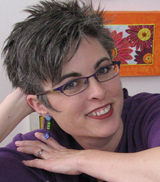 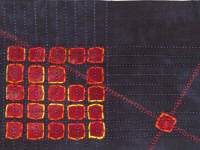 Cost  $30 - TQG Members;    $35 - Non-MembersTQG Members will have first-priority until February 15. Non-members may submit registration forms at any time and they will be processed beginning February 16, 2016.  All checks will be cashed when a seat in the class is assigned.Send Checks Payable to TQG, Inc. to:Pat Carney, 1796 Greensward Quay, Virginia Beach, VA 23454      For more info, contact Pat at (757) 270-3705 or carneypl@yahoo.com-------------------------------------------------------------------------------------------------------------------------------  “ABSTRACT-a-licious” Workshop Registration       Name _________________________________________TQG Member #_______      EMAIL______________________________________Phone__________________      Address____________________________________________________________There will be no potluck. Please bring your lunch.